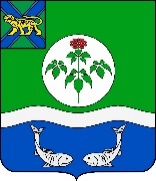 АДМИНИСТРАЦИЯОЛЬГИНСКОГО МУНИЦИПАЛЬНОГО РАЙОНАПРИМОРСКОГО КРАЯПОСТАНОВЛЕНИЕВ соответствии с Федеральным законом от 06.10.2003 № 131-ФЗ «Об общих принципах организации местного самоуправления в Российской Федерации», Федеральным законом от 29.12.2012 № 273 - ФЗ «Об образовании в Российской Федерации», руководствуясь Бюджетным кодексом Российской Федерации, постановлением администрации Ольгинского муниципального района от 20.10.2020 № 418 «Об утверждении Порядка разработки, реализации муниципальных программ Ольгинского муниципального района»,  на основании Устава Ольгинского муниципального района администрация Ольгинского муниципального районаПОСТАНОВЛЯЕТ:         1. Внести в муниципальную программу «Развитие системы образования Ольгинского муниципального района» на 2021-2025 годы, утвержденную постановлением администрации Ольгинского муниципального района от 08.11.2021 № 480 «Об утверждении муниципальной программы «Развитие системы образования Ольгинского муниципального района» на 2021-2025 годы, следующие изменения:  1.1. В паспорте муниципальной программы «Развитие системы образования Ольгинского муниципального района» на 2021-2025 годы:а) позицию «Задачи муниципальной программы» дополнить текстом следующего содержания:«12. обеспечение функционирования системы персонифицированного финансирования, обеспечивающей свободу выбора образовательных программ, равенство доступа к дополнительному образованию за счет средств бюджетов различных уровней.». б) позицию «Целевые индикаторы муниципальной программы» дополнить текстом следующего содержания:«- доля детей в возрасте от 5 до 18 лет, получающих дополнительное образование с использованием сертификата дополнительного образования, в общей численности детей, получающих дополнительное образование за счет бюджетных средств (за исключением обучающихся в образовательных организациях дополнительного образования детей со специальными наименованиями «детская школа искусств», «детская музыкальная школа», «детская хоровая школа», «детская художественная школа», «детская хореографическая школа», «детская театральная школа», «детская цирковая школа», «детская школа художественных ремесел» (далее - детские школы искусств));- доля детей в возрасте от 5 до 18 лет, использующих сертификаты дополнительного образования в статусе сертификатов персонифицированного финансирования.».1.2. Раздел 1 паспорта муниципальной программы «Характеристика текущего состояния сферы образования Ольгинского муниципального района» дополнить абзацами следующего содержания:«В соответствии с общими приоритетными направлениями совершенствования системы дополнительного образования в Российской Федерации, закрепленными, в частности, Концепцией развития дополнительного образования детей до 2030 года, утвержденной распоряжением Правительства Российской Федерации от 31.03.2022 №678-р, Федеральным проектом «Успех каждого ребенка» национального проекта «Образование», государственной программой Российской Федерации «Развитие образования», утвержденной постановлением Правительства Российской Федерации от 26.12.2017 №1642, Приказом Министерства просвещения России от 03.09.2019 № 467 «Об утверждении Целевой модели развития региональных систем дополнительного образования детей»,  приказом Министерства просвещения  России от 02.02.2021 № 38 «О внесении изменений в Целевую модель развития региональных систем  дополнительного образования детей, утвержденную приказом Министерства просвещения Российской Федерации от 3.09.2019 г. №467», Постановлением Правительства  Приморского края от 15.04.2021 № 230-пп «О внедрении системы персонифицированного финансирования дополнительного образования детей на территории  Приморского края», в целях обеспечения равной доступности качественного дополнительного образования для детей в Ольгинском муниципальном районе реализуется система персонифицированного финансирования дополнительного образования, подразумевающая предоставление детям именных сертификатов дополнительного образования.  	Реализуемый финансово-экономический механизм позволяет всем организациям, в том числе не являющимся муниципальными учреждениями, имеющим лицензию на ведение образовательной деятельности, получить равный доступ к бюджетному финансированию. С целью обеспечения использования именных сертификатов дополнительного образования муниципальное казенное учреждение «Ольгинский отдел народного образования» руководствуется региональными правилами персонифицированного финансирования дополнительного образования детей и ежегодно принимает программу персонифицированного финансирования дополнительного образования детей в Ольгинском муниципальном районе.Помимо реализуемого механизма персонифицированного финансирования в Ольгинском муниципальном районе реализуется механизм персонифицированного учета детей, получающих дополнительное образование за счет средств бюджетов различных уровней, которые в совокупности создают систему персонифицированного дополнительного образования». 1.3. Раздел 3 паспорта муниципальной программы «Описание целей и задач Программы» и раздел 3 муниципальной программы (Приложение 5 «Подпрограмма «Развитие системы дополнительного образования детей, отдыха, оздоровления и занятости детей и подростков в Ольгинском муниципальном районе» на 2021-2025 годы») «Цели и задачи Подпрограммы» дополнить абзацем следующего содержания:«Обеспечение функционирования системы персонифицированного финансирования, обеспечивающей свободу выбора образовательных программ, равенство доступа к дополнительному образованию за счет средств бюджетов различных уровней». 1.4. В муниципальной программе (Приложение1 «Основные мероприятия и объемы финансирования муниципальной программы «Развитие системы образования Ольгинского муниципального района» на 2021-2025 годы») в разделе 3 «Подпрограмма «Развитие системы дополнительного образования детей, отдыха, оздоровления и занятости детей и подростков в Ольгинском муниципальном районе» на 2021-2025 годы» дополнить строкой следующего содержания:	1.5. Раздел 5 паспорта муниципальной программы «Перечень основных мероприятий Программы» дополнить абзацем следующего содержания: «Обеспечение функционирования системы персонифицированного финансирования дополнительного образования детей, которая предполагает:  - введение и обеспечение функционирования системы персонифицированного дополнительного образования детей, подразумевающей предоставление детям именных сертификатов дополнительного образования с возможностью использования в рамках механизмов персонифицированного финансирования;- методическое и информационное сопровождение поставщиков услуг дополнительного образования, независимо от их формы собственности, семей и иных участников системы персонифицированного дополнительного образования».1.6. Раздел 6 паспорта муниципальной программы «Конечные (ожидаемые) результаты по итогам реализации программы» дополнить текстом следующего содержания:«Доля детей в возрасте от 5 до 18 лет, получающих дополнительное образование с использованием сертификата дополнительного образования, в общей численности детей, получающих дополнительное образование за счет бюджетных средств (за исключением обучающихся в детских школах искусств) Характеризует степень внедрения механизма персонифицированного учета дополнительного образования детей.Определяется отношением числа детей в возрасте от 5 до 18 лет, использующих для получения дополнительного образования сертификаты дополнительного образования, к общей численности детей в возрасте от 5 до 18 лет, получающих дополнительное образование за счет бюджетных средств (за исключением обучающихся в детских школах искусств).Рассчитывается по формуле: Спдо= (Чспдо / Чобуч5-18) *100%, где:Чспдо – численность детей в возрасте от 5 до 18 лет, использующих для получения дополнительного образования сертификаты дополнительного образования;Чобуч5-18 – общая численность детей в возрасте от 5 до 18 лет, получающих дополнительное образование по программам, финансовое обеспечение которых осуществляется за счет бюджетных средств (за исключением обучающихся в детских школах искусств) (пообъектный мониторинг).Доля детей в возрасте от 5 до 18 лет, использующих сертификаты дополнительного образования в статусе сертификатов персонифицированного финансированияХарактеризует степень внедрения механизма персонифицированного финансирования и доступность дополнительного образования.Определяется отношением числа детей в возрасте от 5 до 18 лет, использующих для получения дополнительного образования сертификаты дополнительного образования в статусе сертификатов персонифицированного финансирования, к общей численности детей в возрасте от 5 до 18 лет, проживающих на территории муниципалитета.Рассчитывается по формуле: Спф= (Чдспф / Ч5-18) *100%, где:Чдспф – общая численность детей, использующих сертификаты дополнительного образования в статусе сертификатов персонифицированного финансированияЧ5-18 - численность детей в возрасте от 5 до 18 лет, проживающих на территории муниципалитета.»1.7.  В муниципальной программе (Приложение 2 «Сведения о целевых  показателях (индикаторах) муниципальной программы «Развитие системы образования Ольгинского муниципального района» на 2021-2025 годы») в разделе 3 «Подпрограмма «Развитие системы воспитания, кадрового потенциала и дополнительного образования детей,  отдыха, оздоровления и занятости детей и подростков в Ольгинском муниципальном районе» на 2021- 2025 годы» дополнить строками следующего содержания:  1.8. В муниципальной программе (Приложение 5 «Подпрограмма «Развитие системы воспитания, кадрового потенциала и дополнительного образования детей,  отдыха, оздоровления и занятости детей и подростков в Ольгинском муниципальном районе на 2021-2025 годы») в позицию «Объем и источники финансирования подпрограммы» подпрограммы «Развитие системы воспитания, кадрового потенциала и дополнительного образования детей, отдыха, оздоровления и занятости детей и подростков в Ольгинском муниципальном районе» на 2021- 2025 годы» изложить в следующей редакции:        «Объем средств, необходимых для финансирования подпрограммы, составляет 15886,92 тыс. рублей, в том числе по годам: 2021 год – 6149 ,00 тыс.рублей; 2022 год – 4868,96 тыс.рублей;2023 год – 4868 ,96 тыс.рублей;2024 год – 0,00 тыс.рублей; 2025 год – 0,00 тыс.рублей; из них выделено на обеспечение персонифицированного финансирования дополнительного образования детей в сумме 1611,85 тыс. руб., в том числе:2021 год – 0,00 тыс.руб; 2022 год – 537,28 тыс. руб.;2023 год – 1074,57 тыс. руб;2024 год – 0,00 тыс.руб;2025 год -  0,00 тыс.руб.».2. Организационному отделу администрации района (Пономарева) разместить настоящее постановление на официальном сайте администрации Ольгинского муниципального района.3.Настоящее постановление вступает в силу со дня его принятия.  4. Контроль за исполнением постановления оставляю за собой.Врио главы Ольгинского муниципального района -                                      врио главы администрации муниципального района                       Е.Э.Ванникова                               30.06.2022__        пгт  Ольга                                        №  405__   405__  О внесении изменений в муниципальную программу«Развитие системы образования Ольгинского муниципального района» на 2021-2025 годы О внесении изменений в муниципальную программу«Развитие системы образования Ольгинского муниципального района» на 2021-2025 годы О внесении изменений в муниципальную программу«Развитие системы образования Ольгинского муниципального района» на 2021-2025 годы О внесении изменений в муниципальную программу«Развитие системы образования Ольгинского муниципального района» на 2021-2025 годы5Мероприятия по обеспечению персонифицированного финансирования дополнительного образования детеймуниципальный бюджет0,000,00537,281074,570,000,00Наименование целевого показателяЕдиница измерения  Базовый показатель202120222023202420255 Доля детей в возрасте от 5 до 18 лет, получающих дополнительное образование с использованием сертификата дополнительного образования, в общей численности детей, получающих дополнительное образование за счет бюджетных средств (за исключением обучающихся в детских школах искусств)%0100%100%100%100%100%6Доля детей в возрасте от 5 до 18 лет, использующих сертификаты дополнительного образования в статусе сертификатов персонифицированного финансирования%00не менее 5%не менее 5%не менее5%не менее5%